MA TRẬN ĐỀ KIỂM TRA HỌC KỲ I - NĂM HỌC 2019 - 2020Môn: Tin học 8 I. Trắc nghiệm (4điểm) Khoang tròn đáp án đúng(HS làm trực tiếp trên đề kiểm tra). Câu 1: Trong ô tính xuất hiện ###### vì:	A. Độ rộng của cột quá nhỏ không hiển thị hết dãy số quá dài.	B. Độ rộng của hàng quá nhỏ không hiển thị hết dãy số quá dài.	C. Tính toán ra kết quả sai.	D. Công thức nhập sai. Câu 2: Trong các công thức tính trung bình cộng, công thức nào viết sai?A. =Average(A1:A5)				B. =SUM(A1:A5)/5C. =Average(A1:A5)/5				D. =(A1+A2+A3+A4+A5)/5Câu 3: Để tính tổng giá trị trong các ô E3 và F7, sau đó nhân với 10% ta thực hiện bằng công thức nào sau đây?A. E3 + F7 * 10%. 				B. (E3 + F7) * 10%C. =E3 + (F7 * 10%)				D. = (E3 + F7) * 10%Câu 4: Để chèn thêm cột trên trang tính ta chọn cột rồi sử dụng lệnh nào sau đây?A. Format						B. PasteC. Insert						D. DeleteCâu 5 :Để di chuyển nội dung ô tính ta sử dụng nút lệnh nào sau đây?A.  (copy) Và  (paste)			B.  (cut) và  (paste)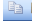 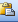 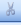 C.  (paste).                                                     D.   (new)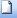 Câu 6: Muốn xóa một hàng hoặc cột ta chọn hàng hoặc cột cần xóa rồi sử dụng lệnh nào sau đây?A. Format						B. PasteC. Insert						D. DeleteCâu 7: Phần mềm Typing Master dùng để:A. Luyện gõ phím nhanh bằng 10 ngón tay	B. Học địa lý thế giớiC. Học toán học					D. Học vẽ hình hình học độngCâu 8: Trong ô C1 có chứa dữ liệu là 18, các ô D1, E1 lần lượt có dữ liệu là 12 và kí tự A. Khi viết công thức =Sum(C1:E1) tại F1 em có kết quả là?A. 30							B. 18C.  #NAME!					D.  Một thông báo lỗiII. Tự luận (6điểm) (HS thực hành trên máy tính )Câu 1: (2 điểm)   	a) Cách thao tác sao chép và di chuyển dữ liệu trong bảng tính  Excel.                         	b) Thanh công thức của  Excel có vai trò đặc biệt . Vai trò đó là gì?Câu 2: Cho trang tính sau: (2.5 điểm)Yêu cầu: a. Tính tổng điểm các môn của từng học sinh?               b. Tính điểm trung bình (ĐTB) của từng học sinh?     c. Xác định ĐTB cao nhất.     d. Xác định điểm Văn thấp nhấp.     (Sử dụng hàm và biến địa chỉ).Câu 3: Cho trang tính sau: (1.5 điểm)Yêu cầu: a. Dùng hàm tính tổng ba ô A1, B2, C1 vào ô D1. 	     b. Sao chép công thức từ ô D1 sang E3.	     c. Di chuyển công thức từ ô D1 sang F3.ĐÁP ÁN VÀ HƯỚNG DẪN CHẤMĐỀ KIỂM TRA HỌC KỲ I - NĂM HỌC 2019 - 2020Môn: Tin học 8PHẦN TRẮC NGHIỆM: (4 điểm)   Mỗi ý trả lời đúng được 0,5 điểm.   Khoanh tròn vào ý trả lời đúng.PHẦN TỰ LUẬN: (6 điểm)Nội dungNhận biếtNhận biếtThông hiểuThông hiểuVận dụngVận dụngVận dụngVận dụngTổngNội dungNhận biếtNhận biếtThông hiểuThông hiểuCấp độ thấpCấp độ thấpCấp độ caoCấp độ caoTổngNội dungTNTLTNTLTNTLTNTLTổngCác thành phần chính trên trang tínhVai trò của thanh công thức0.5110%Số câu: 0.5Số điểm: 1đTỉ lệ: 10%Thực hiện tính toán trên trang tínhSử dụng công thức để tính toánSố câu:Số điểm:Tỉ lệ:10.5đ5%Số câu: 1Số điểm: 0.5đTỉ lệ: 5%Sử dụng các hàm để tính toánSử dụng hàm để tính toán. Đưa ra được kết quả của hàm tính toán có dữ liệu kí tựSử dụng các hàm SUM, AVERAGE, MAX, MIN để tính toánSố câu:Số điểm:Tỉ lệ:21đ10%1.53đ30%Số câu:3.5Số điểm:4đTỉ lệ:40%Thao tác với bảng tínhChèn, xoá cột hàng. Điều chỉnh độ rộng cột và độ cao hàng. Di chuyển dữ liệu trên trang tínhThao tác sao chép và di chuyển dữ liệu trên trang tínhSao chép và di chuyển công thứcSố câu:Số điểm:Tỉ lệ:42đ20%0.51đ10%0.51đ10%Số câu:5Số điểm:4đTỉ lệ:40%Phần mềm học tậpPhần mềm Typing Master10.5đ5%Số câu: 1Số điểm: 0.5đTỉ lệ: 5%Số câu:Số điểm:Tỉ lệ:84đ40%84đ40%1.53đ30%1.53đ30%12đ20%12đ20%0.51đ10%0.51đ10%Số câu: 11Số điểm:10 đTỉ lệ: 100%Trường PTDT BT THCS Liên xãLa Êê-ChơChunKIỂM TRA HỌC KÌ IHọ và tên:……………………………………… MÔN: ………….     Lớp: …….SBD:…………………Phòng thi:…………. Thời gian: 45 phút (không kể thời gian giao đề)Lớp:……………………………………………… Năm học: 2019-2020ĐiểmĐiểmLời phê của giáo viênChữ ký GTChữ ký GTBằng sốBằng chữLời phê của giáo viênGiám thị 1Giám thị 2ABCDEFGH1STTHọ và tênToánVănLýTiếng AnhTổng ĐiểmĐTB21Nguyễn Thùy Dương8.5989??32Trần Lê7888??43Nguyễn Quỳnh Hoa86.677??54Vũ Hồng Quế687.37??6ĐTB cao nhấtĐTB cao nhất?7Điểm Văn thấp nhấtĐiểm Văn thấp nhất?ABCDEF13224361345Câu12345678Đáp ánBCDCBDAACâuNỘI DUNGĐiểm1a) Các bước thao tác sao chép và di chuyển dữ liệu trong bảng tính  Excel    * Các bước sao chép nội dung ô tính:                                                                                    - Chọn ô hoặc các ô có thông tin em muốn sao chép.             - Nháy  nút Copy trên thanh công cụ .             -  Chọn ô em muốn đưa thông tin được sao chép vào.             - Nháy nút Paste trên thanh công cụ                 * Các bước di chuyển nội dung ô tính:                                                                                          - Chọn ô hoặc các ô có thông tin em muốn di chuyển.             - Nháy  nút Cut trên thanh công cụ .             -  Chọn ô em muốn đưa thông tin di chuyển tới.             - Nháy nút Paste trên thanh công cụ b) Thanh công thức của  Excel có vai trò đặc biệt . Vai trò đó là gì?                                     - Nhập và hiển thị nội dung  nội dung  hoặc công thức của ô được chọn.     - Sửa nội dung của ô.      - Xem và sửa công thức một cách tổng quát và rõ ràng  nhất.0.50.51.02a. TÝnh tæng ®iÓm c¸c m«n cña tõng häc sinh?G2: = SUM(C2, D2, E2, F2) Hoặc = SUM(C2:F2)G3: = SUM(C3, D3, E3, F3) Hoặc = SUM(C3:F3)G4: = SUM(C4, D4, E4, F4) Hoặc = SUM(C4:F4)G5: = SUM(C5, D5, E5, F5) Hoặc = SUM(C5:F5)b. TÝnh ®iÓm trung b×nh (ĐTB) cña tõng häc sinh?G2: = AVERAGE(C2, D2, E2, F2) Hoặc = AVERAGE(C2:F2)G3: = AVERAGE(C3, D3, E3, F3) Hoặc = AVERAGE(C3:F3)G4: = AVERAGE(C4, D4, E4, F4) Hoặc = AVERAGE(C4:F4)G5: = AVERAGE(C5, D5, E5, F5) Hoặc = AVERAGE(C5:F5)c. Xác định ĐTB cao nhất.G6: = MAX(G2, G3, G4, G5) Hoặc = MAX(G2:G5)d. Xác định điểm Văn thấp nhất.D7: = MIN(D2, D3, D4, D5) Hoặc = MIN(D2:D5)0.250.250.250.250.250.250.250.250.250.253a. D1: =SUM(A1,B2,C1). Kết quả: 9b.E3: =SUM(B3,C4,D3). Kết quả: 4    F2: =SUM(C2,D3,E2). Kết quả: 3c. F3: =SUM(A1,B2,C1). Kết quả: 910.250.25